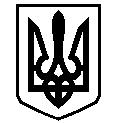 У К Р А Ї Н АВАСИЛІВСЬКА МІСЬКА РАДАЗАПОРІЗЬКОЇ ОБЛАСТІВИКОНАВЧИЙ КОМІТЕТ Р І Ш Е Н Н Я 26 січня  2016                                                                                                          № 19Про внесення доповнень до рішення виконавчого комітету міської ради від 10.12.2015 року № 124 «Про затвердження Плану діяльності виконавчого комітету Василівської міської ради з питань підготовки проектів регуляторних актів на 2016 рік»Відповідно до ст.ст. 7, 13, 32 Закону України «Про засади державної регуляторної політики у сфері господарської діяльності», керуючись ст. 28, 59 Закону України «Про місцеве самоврядування в Україні», виконавчий комітет Василівської міської ради В И Р І Ш ИВ  :1. Внести доповнення до рішення виконавчого комітету міської ради від 10.12.2015 року № 124 «Про затвердження Плану діяльності виконавчого комітету Василівської міської ради з питань підготовки проектів регуляторних актів на 2016 рік»  (додається).	2. Провідному спеціалісту-юристу відділу юридичного забезпечення та організаційної роботи виконавчого апарату Василівської міської ради Кондрашовій І.В. довести дане рішення до відома населення через засоби масової інформації.	3. Контроль за виконанням даного рішення покласти на керуючого справами виконавчого комітету міської ради, начальника відділу юридичного забезпечення та організаційної роботи виконавчого апарату  міської ради Кривулю В.В.Міський голова                                                                                                    Л.М.ЦибульнякАркуш погодження додаєтьсяЗАТВЕРДЖЕНОРішення виконавчого комітетуВасилівської міської ради   26 січня 2016  року   №  19Доповнення до Плану діяльності  виконавчого комітету Василівської міської ради з питань підготовки проектів регуляторних актів на 2016 рікКеруючий справами виконавчого комітету,начальник відділу юридичного забезпечення та організаційної роботи виконавчого апарату  міської ради                                                                                                         В.В.Кривуля №з/пПерелік питань щодо підготовки проектів  регуляторних актівМета прийняття регуляторного актуВідповідальний за розробку проекту регуляторного актуСтрок підготовки проекту1Про встановлення тарифу на перевезення пасажирів автобусним маршрутом загального користування в м. ВасилівкаРеалізація повноважень відповідно до Закону України «Про місцеве самоврядування в Україні»Борисенко Ю.Л.І квартал 2016 